Tady bydlím jáVypracuj podle vzoru. Kdo má již hotovo ze školy, oznámkuji z Téčka. Kdo potřebuje poslat svůj soubor k dodělání, napíše si o něj. Kdo něco dodělává, pošle mi vše komplet v jednom souboru do půlnoci 6. 1. 2021.Tady bydlím já - mapa (ne letecký snímek) s červenou šipkou ukazující na tvůj dům, ve kterém bydlíš. Na mapě musí být vidět kostička Vašeho domu (přiblížení) a název obce/města.Street view – pohled přímo na Váš dům s červeným srdíčkem označení, kde jste vy.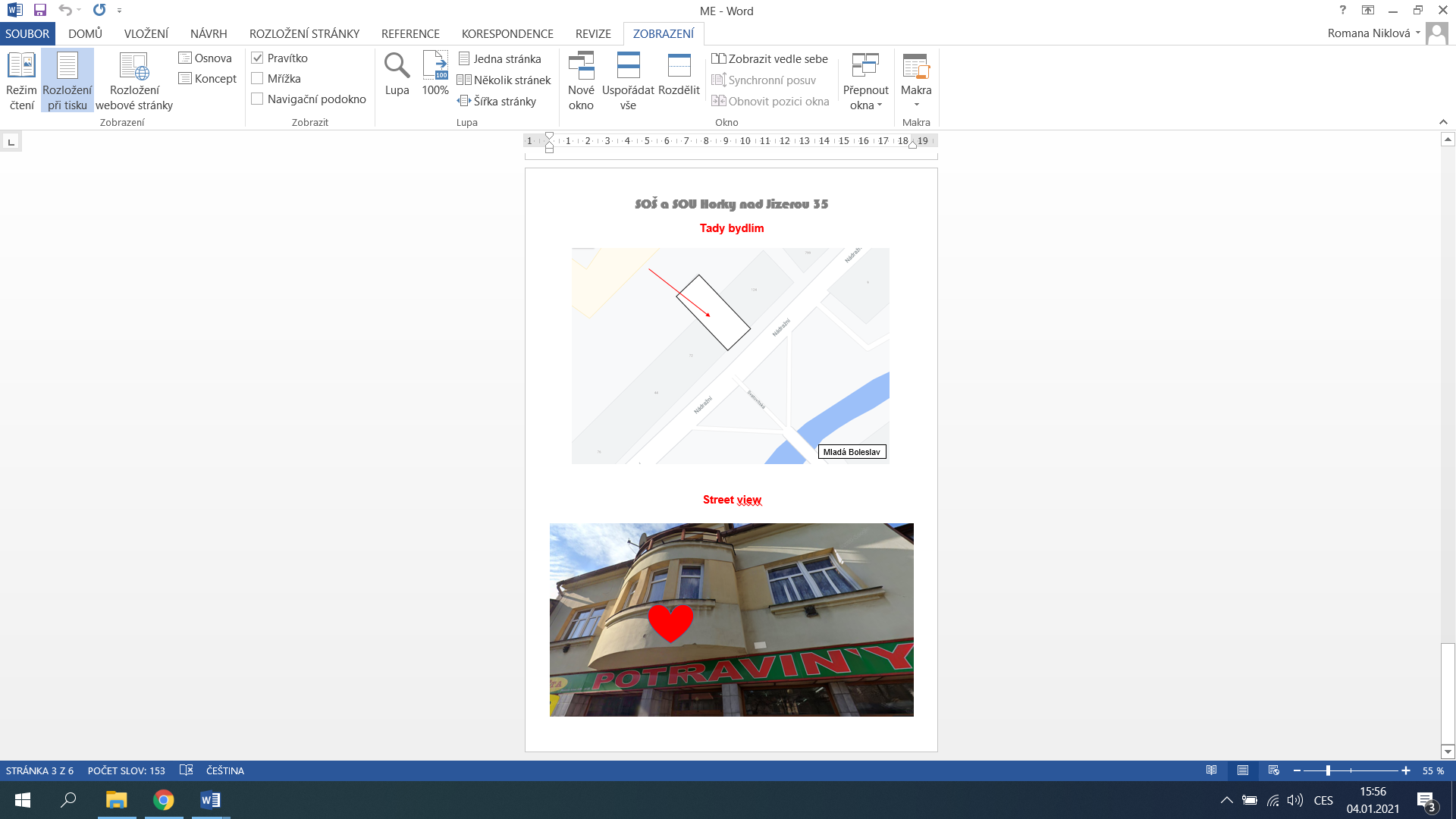 